Küreselleşmenin Türkiye’deki 7. Sınıf Sosyal Bilgiler Ders Kitabına Yansıması1 ,        2Öz: Bu çalışmanın amacı, küreselleşme olgusunun Türkiye’deki 7. sınıf sosyal bilgiler ders kitabına ne gibi yansımaları olduğunu ortaya koymaktır. Bu kapsamda EKOYAY yayınlarının 7. sınıf sosyal bilgiler ders kitabı incelenerek küreselleşmenin ders kitabına görsellik ve içerik açısından ne gibi yansıması olduğu, “küresel” ve “evrensel” kelimesinin ne sıklıkta kitapta yer aldığı incelenmiştir. İncelenen kitap 2019 yılında basılan EKOYAY yayıncılığa ait sosyal bilgiler ders kitabıdır. Araştırmada doküman incelemesi yöntemi kullanılmıştır. Araştırmada verilere kontrol listesi kullanılarak ulaşılmıştır. Elde edilen veriler içerik ve doküman analizi yoluyla çözümlenmiştir. Araştırmadan elde edilen sonuçlara göre 7. sınıf sosyal bilgiler ders kitabında yer alan 240 görselde ve 643 içerikte küreselleşmenin yansıması olduğu belirlenmiştir. Ders kitabındaki görsel ve içeriklerde küreselleşmenin en çok sosyokültürel en az ise ekonomi boyutunda yansıması olduğu ortaya çıkmıştır. Küreselleşmenin ders kitabında görsel açıdan en çok “Türk Tarihinde Yolculuk” en az ise “Yaşayan Demokrasi” ünitesinde; içerik açısından ise en çok “Türk Tarihinde Yolculuk” en az ise “Ülkemizde Nüfus” ünitesinde yansımaları olduğu tespit edilmiştir. Küreselleşmenin alt boyutları kapsamında ders kitabındaki içeriklerde en çok sosyokültürel, bilim ve teknoloji ile eğitim boyutlarının; görsellerde ise en çok sosyokültürel, bilim ve teknoloji ile siyasi boyutların yansımaları olduğu saptanmıştır. Ders kitabının ünitelerinde “küresel” kelimesinin 51, “evrensel” kelimesinin ise 1 kez geçtiği belirlenmiştir. Küreselleşme olgusu farklı sınıf düzeyindeki kitaplar incelenerek ortaya konulmalıdır. Ayrıca ders kitaplarının içerik ve görsel yönden sosyokültürel boyutta olduğu gibi dikkat çekici ve somutlaştırıcı örneklerle zenginleştirilmesi küreselleşmenin anlaşılması açısından faydalı olacaktır.        Anahtar Kelimeler: Küreselleşme, Sosyal bilgiler, Ders kitabıReflection of Globalization In The Textbook Of 7th Grade Social Studies in TurkeyAbstract: The aim of this study is to reveal what sort of reflections of the phenomenon of globalization in the textbook of 7th grade social studies in Turkey. Within this scope, what sort of reflections of globalization from the point of content and visuality to textbook, how often the textbook contain words of “global”, “globalization’’ and ‘’universal’’ were analyzed by examination of the textbook of 7th grade social studies of Editions of EKOYAY. The inspected textbook which had been printed in 2019 is belonged to editions of EKOYAY for social studies. Document analysis method was used in the study. Data were attained by using a checklist. Obtained data were analyzed through content and document analysis. According to obtained results from research, it was determined that reflection of globalization in 240 images and 643 content which is contained in the textbook of 7th grade social studies. It was revealed that globalization is the most sociocultural and the least economical reflection in the visuals and contents of the textbook. Reflections of globalization were determined in terms of visual of units mostly in ‘’Journey in the Turkish History’’ and least in ‘’Living Democracy’’; in terms of content of units mostly in ‘’Journey in the Turkish History.’’ and least in ‘’Population in Our Country’’. Within the scope of the sub-dimensions of globalization, reflections were determined that mostly dimensions of sociocultural, science and technology with dimension of education in the contents; mostly dimensions of sociocultural, science and technology with dimension of political in the visuals of the textbook. It was determined that the words ‘’global’’ for 51 times, ‘’universal’’ for one time are contained in the units of the textbook. Phenomenon of globalization should be exhibited by examining textbooks in different class levels. In addition, enriching the textbooks with remarkable and concrete examples as in the sociocultural dimension in terms of content and visual will be beneficial for understanding globalization.      Keywords: Globalization, Social studies, TextbookGiriş Günümüz dünyası bilgi ve teknolojinin sürekli geliştiği, yenilendiği, bilgiyi üretebilen toplumların dünyaya yön verdiği bir özelliğe sahiptir. İçinde bulunduğumuz bilgi çağında bir ülke dünyaya yön vermek istiyorsa diğer ülkelerle bilgi alışverişinde bulunması, kültürlerarası diyaloğa önem vermesi bir gereklilik olarak görülmektedir. Ülkeler arasındaki sınırların neredeyse hiç olmadığı günümüzde eğitim, ekonomi, siyaset, kültür, teknoloji gibi alanlarda ülkeler sürekli birbirini etkilemektedir. Bu durum küreselleşme olgusuna işaret etmektedir (Sağlam, Vural ve Akdeniz, 2011).Küreselleşme ya da diğer bir adıyla globalleşme kavramının tarih boyunca birçok tanımı yapılmıştır. Giddens küreselleşmeyi “uzakları birbirine bağlayarak yerel olanın millerce uzaktaki olaylarla şekillendirildiği veya bunun tersinin söz konusu olduğu yollarla, dünya çapında ortaya çıkan toplumsal ilişki yoğunlaşması” olarak tanımlamıştır (Akt., Kutsi, 2018; 51). Nyang (2002) küreselleşmeyi dünya ile ilgili sorunlarda kendimizi, toplumları ve dünyanın bütününü nasıl algıladığımızı etkileyen faktörleri ve hareketleri anlatan bir eğilim olarak ifade etmiştir (Akt., Coşkun, 2011; 3). Küreselleşme kısaca dünyadaki değişmelerin çok hızlı bir zamanda kainata yayıldığı ve bu değişimlerin toplumları siyasal, kültürel, eğitim, ekonomik, sosyal olmak üzere birçok açıdan etkilediği bir olgu olarak ifade edilebilir. Küreselleşmenin zaman zaman yayılma hızını kaybetmiş olsa da ilk insanın ortaya çıkışından bu yana etkisini sürdürdüğü ifade edilmektedir. Ziegler (2004) küreselleşmeyi kavram olarak 1960’lı yıllarda ilk kez Marshall McLUHAN’ın kullandığını belirtmektedir. Marshall McLUHAN küreselleşme kavramını “global köy” şeklinde tarif ederek küreselleşmenin bilim dünyasına girmesini sağlamıştır (Akt., Elçin, 2012, s. 2-3).Küreselleşme ülkelerin çoğu alanda olduğu gibi eğitim politikalarını da etkilemekte, birçok toplum bu süreçte yaşanan değişimlere birebir tanıklık etmektedir (Genç, 2017). Küreselleşen dünyanın yeniliklerine ayak uydurabilmek için çoğu ülke zaman zaman eğitim programlarında değişikliğe gidebilmektedir. Türkiye de küreselleşmenin getirdiği değişimlere ayak uydurabilmek için köklü bir değişimle 2005 yılında ilköğretim düzeyinde öğretim programlarını yeniden yapılandırmıştır. Yeniden yapılandırılan öğretim programlarıyla birlikte öğrenci ve öğretmenin rolleri de değişmiştir. Öğretmen bilgiyi eskiden olduğu gibi doğrudan aktaran konumundan çıkarak, öğrencinin bilgiye ulaşmasını sağlayan bir rehber olarak görülmeye başlanmıştır. Öğrenci ise sadece sınıf ortamında bilginin salt alıcısı olmaktan çıkarak, bilgiye ulaşmak için çabalayan, kendi öğrenmesinin sorumluluğunu üstlenen birey konumuna gelmiştir (Şeker, 2007). Küreselleşmenin etkisiyle sadece öğretmen ve öğrenci rollerinin değişmesi yönünde adımlar atılmakla kalınmamış, öğretim programları ve ders kitapları gibi eğitim unsurları da değişikliğe uğramıştır. Sosyal bilgiler ders kitapları ve öğretim programları da diğer alanlarda olduğu gibi değişikliğe uğrayan bu unsurlar arasında yer almaktadır.Küreselleşmenin etkisiyle hazırlanan öğretim programlarında ilköğretim düzeyinde bu olgunun öğrencilere kavrattırılmaya çalışıldığı en önemli ders sosyal bilgiler dersidir. Sosyal bilgiler dersi; bireyin kendi yaşadığı çevresindeki olaylardan başlayarak bütün dünyadaki olaylarla ilgili bilgi sahibi olmasını, ülkesini ve içinde yaşadığı gezegeni ilgilendiren konularda bilgi sahibi olmanın yanında olaylara duyarlılık göstermesini, teknolojinin tüm dünyaya yayıldığı günümüzde bilgi teknolojilerini bilinçli bir şekilde kullanabilmesini sağlamayı amaçlamaktadır (MEB, 2018). Günümüzde sosyal bilgiler öğretimi ne kadar farklı araç-gereçlerle yapılmaya çalışılsa da ders kitapları bu bağlamda vazgeçilmez özelliğini korumakta, 21. yüzyılın gereklilikleri doğrultusundaki önemini sürdürmekte ve ders kitaplarında küresel gelişmelere kayıtsız kalınmamaktadır (Kılıç ve Seven, 2007). Sosyal bilgiler ders kitapları öğrencilerin toplumla özdeşleşmelerinde, küresel dünyaya uyum sağlayabilmelerinde önemli bir yere sahiptir. Sosyal bilgiler ders kitapları ayrıca küreselleşmenin doğrudan ya da dolaylı olarak anlatıldığı, küreselleşme ile ilgili kavramların (coğrafi keşifler, Rönesans, Reform, İstanbul’un fethi, kitle iletişim araçları, uluslararası kurum ve kuruluşlar vs.) çoğunlukla bahsedildiği ders kitapları konumundadır (Çakar, 2008). Ancak küreselleşme olgusunun sosyal bilgiler ders kitaplarında ne derecede yer aldığının bilinmesi de gerekmektedir. Bunun için küreselleşmenin sosyal bilgiler ders kitaplarına ne düzeyde yansıdığını ortaya koyan güncel ve yeterli sayıda çalışmaların yapılması bir gereklilik olarak görülmektedir.Türkiye’deki literatür incelendiğinde çeşitli konularda küreselleşme ve sosyal bilgiler ilişkisini inceleyen birçok çalışmanın (Aslan, 2016; Göl, 2013; Kan, 2009a; Kan, 2009b; Koluman, 2011; Öztürk, 2014; Çolak, 2015; Başer, 2015; Balbağ, 2016; Durmuş, 2017; Egüz, 2017; Palaz, 2017; Gedik, 2018; Işık-Demirhan, 2018; Yiğit, 2019; Çakır, 2019; Zing, 2019; Özkan, 2020; Ulusoy, 2015; Ünlü, 2017) olduğu belirlenmiştir. Küreselleşmenin sosyal bilgiler ders kitabına yansıması konusunda yapılan çalışmaların ise kısıtlılık arz ettiği ortaya çıkmıştır. Konu ile ilgili yapılan çalışmalara bakıldığında Çakar (2008) 4, 5, 6 ve 7. sınıf düzeyinde 2007 yılında basılan ders kitaplarını,  Sağlam, Vural ve Akdeniz (2011) 1999, 2001 ve 2005 yıllarında basılan 4, 5, 6 ve 7. sınıf düzeyindeki kitapları, Ulu (2015) 2011 yılında basılan 6 ve 7. sınıf ders kitaplarını, Gökpunar (2019) ise 1978, 1990, 2001 ve 2017 yıllarında basılan 5. sınıf ders kitaplarını incelemiştir. Bu çalışmayla alandaki bu boşluğun giderilmesine katkı sunulması, konu ile ilgili 7. sınıf düzeyinde güncel bir çalışmanın yapılması amaçlanmıştır. Ayrıca bu çalışmanın Sosyal Bilgiler öğretmenlerine, ders kitabı yazarlarına ve bu yönde çalışma yapacak kişilere konuyla ilgili genel bir fikir vereceği düşünülmüştür. Çalışmanın amacı, küreselleşme olgusunun 7. sınıf sosyal bilgiler ders kitaplarına ne gibi yansımaları olduğunu ortaya koymaktır. Bu amaç doğrultusunda aşağıdaki alt problemlere cevap aranmıştır:Küreselleşmenin 7. sınıf sosyal bilgiler ders kitabındaki ünitelere görsellik açısından ne gibi yansımaları olmuştur?Küreselleşmenin 7. sınıf sosyal bilgiler ders kitabındaki ünitelere içerik açısından ne gibi yansımaları olmuştur?7. sınıf sosyal bilgiler ders kitabında “küresel“, “küreselleşme ve “evrensel” kelimesi ne sıklıkta yer almaktadır? YöntemNitel bir anlayışla yürütülen bu araştırmada doküman incelemesi yöntemi kullanılmıştır. Doküman incelemesi yönteminde araştırılması hedeflenen yazılı materyallerin (ders kitabı, öğretim programları, eğitimle ilgili resmi belgeler vb.) analiz edilmesi amaçlanır. Nitel araştırmalarda sık sık kullanılan doküman incelemesi gerek tek başına gerekse de diğer veri toplama yöntemleriyle birlikte araştırmacılar tarafından kullanılma imkânına sahiptir. Doküman incelemesi doğrudan gözlem ve görüşmenin yapılamadığı araştırmalarda araştırmanın geçerliğinin artırılmasına katkı sağlar (Yıldırım ve Şimşek, 2013; 217). Veri Toplama Araçlarıİlgili kitaptaki içerik ve görseller Gökpunar (2019) tarafından geliştirilen kontrol listesi kullanılarak incelenmiştir. Konu ile ilgili gerekli izinler araştırmacıdan e-mail yoluyla alınmıştır. Kontrol listesinde küreselleşmenin eğitim, siyasi, bilim ve teknoloji, sosyokültürel ve ekonomi olmak üzere beş boyutuna yer verilmiştir. Her boyutun kendi alt grubunda simgeler yer almaktadır. Eğitim boyutunun toplamda altı, siyasi boyutun on, bilim ve teknoloji boyutunun altı, sosyokültürel boyutun dokuz, ekonomi boyutunun ise sekiz simgesi bulunmaktadır. Kontrol listesi araştırmacılar tarafından incelenmiş, sosyokültürel boyuttaki “buluşlar/keşifler” simgesinin bilim ve teknoloji boyutuna kaydırılmasının daha uygun olacağı düşünülmüş ve ilgili simge değinilen boyuta kaydırılmıştır. Böylelikle kontrol listesine son hali verilmiştir. İlgili kontrol listesi araştırmanın sonunda sunulmuştur.Verilerin ToplanmasıAraştırmada veriler Milli Eğitim Bakanlığı Talim ve Terbiye Kurulunun 18.04.2019 tarih ve 8 sayılı kurul kararı ile 2019-2020 yılından geçerli olmak üzere 5 yıllığına okutulması kabul edilen Hikmet AZER tarafından yazılan EKOYAY yayınları Ortaokul ve imam hatip ortaokulu 7. sınıf sosyal bilgiler ders kitabından elde edilmiştir. İlgili kitap öncelikle detaylı bir şekilde okunmuştur. Daha sonra birinci alt problem doğrultusunda kitaptaki görseller incelenmiştir. Küreselleşme ile ilgisi olduğu düşünülen görseller bir Word dosyasına kontrol listesindeki simgeler baz alınarak listedeki alt boyutlara göre kaydedilmiştir. Araştırmanın ikinci alt problemi doğrultusunda kitaptaki içerikler birinci alt probleme benzer şekilde bir Word dosyasına kaydedilmiştir. Araştırmanın üçüncü alt problemi doğrultusunda ilgili ders kitabının pdf formatına ulaşılmış, arama kısmına “küresel”, “küreselleşme” kelimeleri yazılarak ilgili kelimeler taranmıştır.Verilerin AnaliziAraştırmada veriler içerik ve doküman analizi yoluyla çözümlenmiştir. İçerik analizinde araştırma problemleri doğrultusunda toplanan verileri açıklığa kavuşturacak kavramlara ve bağlantılara erişmek amaçlanır. Bu doğrultuda esas olarak yapılan şey, “…birbirine benzeyen verileri belirli kavramlar ve temalar çerçevesinde bir araya getirmek ve bunları okuyucunun anlayabileceği bir biçimde düzenleyerek yorumlamaktır” (Yıldırım ve Şimşek, 2013; 259). Kontrol listesi doğrultusunda incelenen görsel ve içerikler veri olarak kabul edilmiştir. Çözümlenen veriler daha sonra tablolar halinde sunulmuştur. Araştırmanın geçerliği ve güvenirliğini sağlamak için bulgular bölümünde veriler sunulduktan sonra yorumlanmış, araştırmanın veri toplama ve analiz süreci hakkında ayrıntılı bilgilere yer verilmiştir. Ayrıca elde edilen veriler bir bilim uzmanına ve iki araştırmacıya da gönderilmiştir. Miles ve Huberman güvenirlik formülü (Uzlaşma yüzdesi= Görüş birliği/Görüş birliği+Görüş ayrılığı x 100) kullanılarak yapılan hesaplamada %94 oranında uyuşma yüzdesi elde edilmiştir. Miles ve Huberman (1994) uzlaşma yüzdesinin %80’in üstünde çıktığı durumlarda yapılan değerlendirmenin güvenilir olduğunu ifade etmektedir. Dolayısıyla elde edilen bulguların yüksek düzeyde güvenilir olduğunu söylemek mümkündür.Bulgular            Bu bölümde araştırmanın alt problemleri doğrultusunda elde edilen bulgulara yer verilmiştir.Birinci Alt Problem Doğrultusunda Elde Edilen Bulgular7. sınıf sosyal bilgiler ders kitabının ilk ünitesi olan “İletişim ve İnsan İlişkileri” ünitesindeki görseller küreselleşmenin alt boyutları doğrultusunda incelenmiştir. Elde edilen bulgular Tablo-1’de sunulmuştur. Tablo 1. Küreselleşmenin “İletişim ve İnsan İlişkileri” Ünitesindeki Görsellere YansımasıTablo-1 incelendiğinde küreselleşmenin “İletişim ve İnsan İlişkileri” ünitesinde en çok bilim teknoloji ile eğitim boyutundaki görsellere (%40,9) yansıması olduğu anlaşılmaktadır. Eğitim ve sosyokültürel boyuttaki görsellere küreselleşmenin eşit oranda (%32,14) yansıdığı görülmektedir. Siyasi ve ekonomik düzeyde ise herhangi bir yansıma bulgusuna ulaşılamamıştır.“İletişim ve İnsan İlişkileri” ünitesindeki görsellere bakıldığında küreselleşmenin bilim ve teknoloji, sosyokültürel, eğitim boyutlarındaki yansımaları ön plana çıkmaktadır. Şekil-1’de verilen görsel farklı kültürlere saygılı bireyler, bilgi teknolojileri ve çok kültürlülük simgeleriyle küreselleşmenin bilim ve teknoloji, eğitim, sosyokültürel boyutuna işaret etmektedir.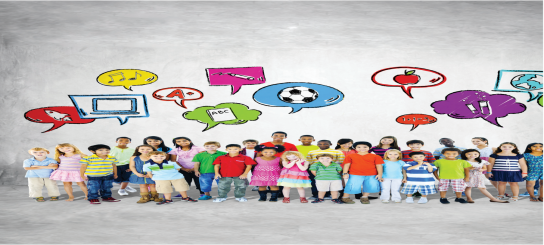                   Şekil-1. Küreselleşmenin eğitim, bilim ve teknoloji, sosyokültürel boyutuKüreselleşmeyle birlikte insanlar teknolojik aletlerle daha fazla zaman geçirmeye başlamışlardır. Bu durum da onların kendi kültürlerindeki öz değerlerinin yok olmasına neden olmaktadır. Şekil-2’deki görsel sosyal medyada fazla zaman geçiren bir aileyi göstermektedir. İlgili görsel kendi öz değerlerinin yok olması, Dünya’daki insanlardan haberdar bireyler, bilgi teknolojileri simgeleriyle küreselleşmenin özellikle sosyokültürel boyutuna işaret etmekle birlikte küreselleşmenin eğitim ile bilim ve teknoloji boyutuyla da ilişkilendirilebilir.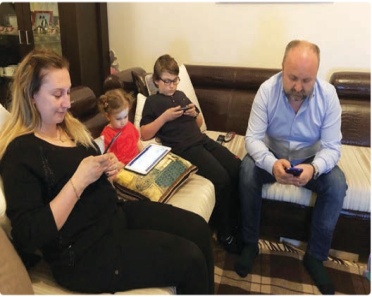                  Şekil-2. Küreselleşmenin sosyokültürel, eğitim, bilim ve teknoloji boyutu7. sınıf sosyal bilgiler ders kitabının ikinci ünitesi olan “Türk Tarihinde Yolculuk” ünitesindeki görseller küreselleşmenin alt boyutları doğrultusunda incelenmiş ve elde edilen bulgular Tablo-2’de sunulmuştur.Tablo-2. Küreselleşmenin “Türk Tarihinde Yolculuk” Ünitesindeki Görsellere Yansıması            Tablo-2 incelendiğinde küreselleşmenin “Türk Tarihinde Yolculuk” ünitesindeki görsellere sırasıyla en çok sosyokültürel (% 43,42), siyasi (% 31,57) ve ekonomi (% 19,75) boyutunda, en az ise bilim ve teknoloji ile eğitim boyutunda (% 2,63) yansıdığı görülmektedir.“Türk Tarihinde Yolculuk” ünitesindeki görsellerde küreselleşmenin en çok sosyokültürel boyutta yansımaları olduğu ön plana çıkmaktadır. Şekil-3’teki görsel Müslüman ve gayrimüslim halkın bir arada yaşadığını anlatarak (çokkültürlülük simgesi) küreselleşmenin sosyokültürel boyutuna dikkat çekmektedir.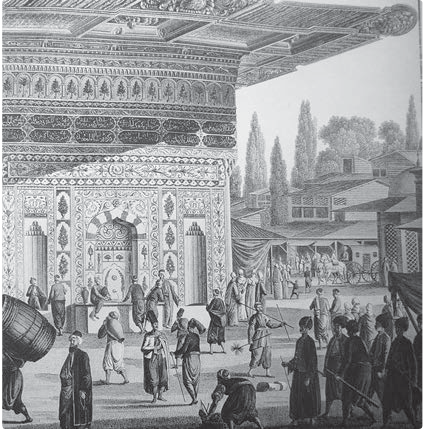                        Şekil- 3. Küreselleşmenin sosyokültürel boyutu“Türk Tarihinde Yolculuk” ünitesindeki görsellere küreselleşmenin yansımalarının siyasi ve ekonomi boyutunda da etkisinin olduğu tespit edilmiştir. Şekil-4’teki görsel “sömürge” ve “hammadde” simgesiyle küreselleşmenin hem siyasi hem ekonomi boyutuyla ilgilidir.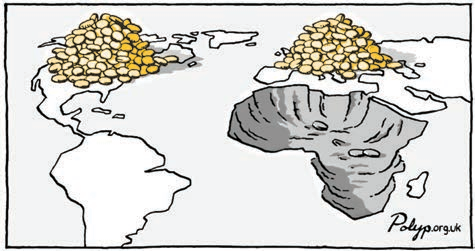                             Şekil-4.  Küreselleşmenin siyasi ve ekonomi boyutu		7. sınıf sosyal bilgiler ders kitabının üçüncü ünitesi olan “Ülkemizde Nüfus” ünitesindeki görseller küreselleşmenin alt boyutları doğrultusunda incelenmiş ve elde edilen bulgular Tablo-3’te sunulmuştur.Tablo-3. Küreselleşmenin “Ülkemizde Nüfus” Ünitesindeki Görsellere Yansıma DurumuTablo-3 incelendiğinde küreselleşmenin “Türk Tarihinde Yolculuk” ünitesindeki görsellere en çok sosyokültürel boyutta (%57,14) yansıması olduğu görülmektedir. Bilim ve teknoloji boyutu ise % 14,29 ile en az yansıma tespit edilen küreselleşme boyutudur. Eğitim ve siyasi boyutla ilgili herhangi bir yansıma bulgusuna erişilememiştir.“Ülkemizde Nüfus” ünitesinde en çok yansıma tespit edilen küreselleşmenin sosyokültürel boyutudur. Şekil 5’de yer alan görsel küresel boyuttaki göç simgesiyle küreselleşmenin sosyokültürel boyutuna örnek olarak gösterilebilir.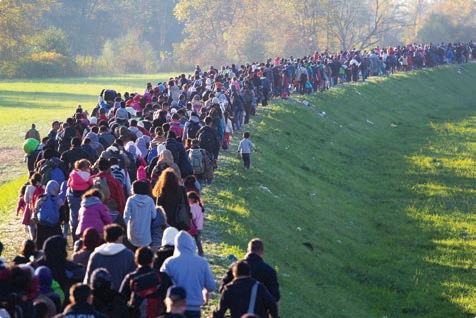                              Şekil-5. Küreselleşmenin sosyokültürel boyutu“Ülkemizde Nüfus” ünitesinde ön plana çıkan diğer bir küreselleşme boyutu ise ekonomi boyutudur. Şekil 6’daki görsel turizm simgesiyle küreselleşmenin ekonomi boyutuna işaret etmektedir.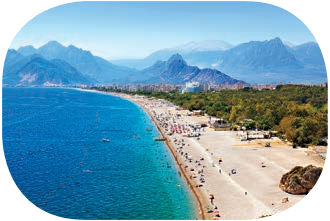                                      Şekil 6. Küreselleşmenin ekonomi boyutu7. sınıf sosyal bilgiler ders kitabının dördüncü ünitesi olan “Zaman İçinde Bilim” ünitesindeki görseller küreselleşmenin alt boyutları doğrultusunda incelenmiş ve elde edilen bulgular Tablo-4’te sunulmuştur.Tablo 4. Küreselleşmenin “Zaman İçinde Bilim” Ünitesindeki Görsellere Yansıma DurumuTablo 4 incelendiğinde küreselleşmenin “Zaman İçinde Bilim” ünitesindeki görsellere en çok oranla (%49,18) sosyokültürel boyutta, daha sonra ise %45,9 ile eğitim boyutunda yansıdığı görülmektedir. En az yansıyan (%1,64 ) boyutlar ise ekonomi ve siyasi boyutlarıdır.             “Zaman İçinde Bilim” ünitesindeki görsellere küreselleşmenin sosyokültürel ve eğitim boyutlarının en çok yansıdığı dikkat çekmektedir. Şekil 7’deki görselde Piri Reis’in çizdiği Dünya haritası buluşlar/keşifler, evrensel düşünebilen bireyler simgesiyle küreselleşmenin bilim ve teknoloji ile eğitim boyutuna örnek olarak gösterilebilir.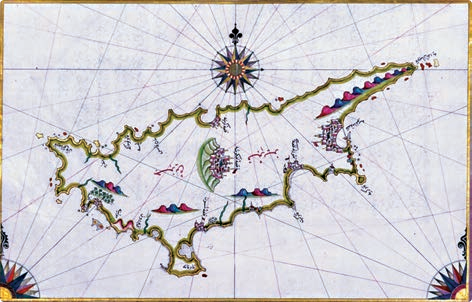                         Şekil-7. Küreselleşmenin bilim ve teknoloji ile eğitim boyutu “Zaman İçinde Bilim” ünitesindeki görsellerde az da olsa siyasi ve sosyokültürel boyutlara işaret eden görseller bulunmaktadır. Galileo’nun kilise tarafından yargılanmasını anlatan Şekil 8’deki görsel hakimiyet kurma ve din simgeleriyle birlikte küreselleşmenin siyasi ve sosyokültürel boyutlarına örnek olarak gösterilebilir.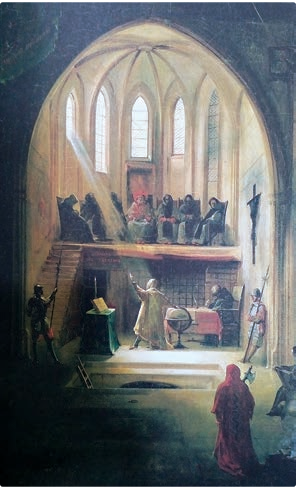                      Şekil-8. Küreselleşmenin siyasi ve sosyokültürel boyutu7. sınıf sosyal bilgiler ders kitabının beşinci ünitesi olan “Ekonomi ve Sosyal Hayat” ünitesi küreselleşmenin alt boyutları kapsamında incelenmiş ve elde edilen bulgular Tablo-5’te sunulmuştur.Tablo-5. Küreselleşmenin “Ekonomi ve Sosyal Hayat” Ünitesindeki Görsellere YansımasıTablo 5 incelendiğinde küreselleşmenin “Ekonomi ve Sosyal Hayat” ünitesindeki görsellere % 46,15 ile en fazla bilim ve teknoloji boyutunda yansıdığı görülmektedir. Daha sonra ise %23,07 ile ekonomi boyutunda yansıdığı anlaşılmaktadır. Siyasi boyutta ise en az yansımanın olduğu (%3,85) tespit edilmiştir.            “Ekonomi ve Sosyal Hayat” ünitesindeki görsellerde küreselleşmenin en çok bilim ve teknoloji boyutuyla ilgili yansımalarına rastlanmıştır. Şekil 9’da yer alan çiftçi robot ile ilgili görsel buluşlar/keşifler simgesiyle küreselleşmenin bilim ve teknoloji boyutuna örnek gösterilebilir.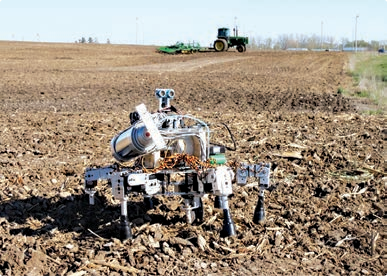                        Şekil-9. Küreselleşmenin bilim ve teknoloji boyutu          7. sınıf sosyal bilgiler ders kitabının altıncı ünitesi olan “Yaşayan Demokrasi” adlı ünitenin görselleri küreselleşmenin alt boyutları kapsamında incelenmiş ve elde edilen bulgular Tablo-6’da sunulmuştur.Tablo 6. Küreselleşmenin “Yaşayan Demokrasi” Ünitesindeki Görsellere Yansıma DurumuTablo 6 incelendiğinde küreselleşmenin “Yaşayan Demokrasi” ünitesindeki görsellere yansıma durumu  %66,66 ile en çok siyasi boyutta gerçekleştiği görülmektedir. En az oranda ise sosyokültürel ve eğitim boyutunda (%16,67) yansımanın gerçekleştiği, ekonomi ile bilim ve teknoloji boyutlarında ise yansımanın hiç gerçekleşmediği anlaşılmaktadır.            “Yaşayan Demokrasi” ünitesindeki görsellerde küreselleşmenin en çok siyasi boyutta yansıdığı tespit edilmiştir. Şekil 10’da yer alan kadınlara seçme ve seçilme hakkı verilmesini anlatan görsel demokrasi simgesiyle küreselleşmenin siyasi boyutunun yansımasına örnek olarak örnek gösterilebilir.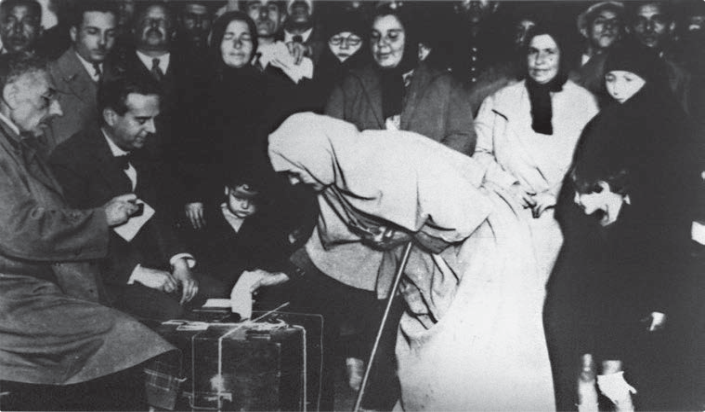                              Şekil 10. Küreselleşmenin siyasi boyutu “Yaşayan Demokrasi” ünitesindeki görsellerde küreselleşmenin sosyokültürel ve eğitim boyutuyla ilgili yansımalar da tespit edilmiştir. Şekil 11’deki görsel küresel savaş sorunları simgesiyle sosyokültürel, şekil 12’de yer alan görsel evrensel düşünebilen bireyler simgesiyle eğitim boyutuna örnek olarak gösterilebilir.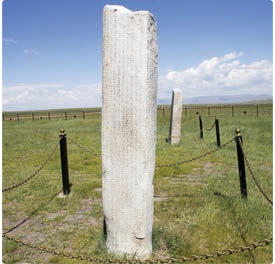 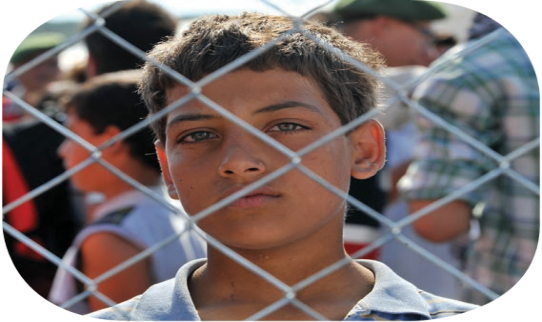       Şekil 11. Küreselleşmenin sosyokültürel boyutu                Şekil 12. Küreselleşmenin eğitim boyutu         7. sınıf sosyal bilgiler ders kitabının yedinci ünitesi olan “Ülkeler Arası Köprüler” adlı ünitede yer alan görseller küreselleşmenin alt boyutları doğrultusunda incelenmiş ve elde edilen bulgular Tablo-7’de sunulmuştur. Tablo-7. Küreselleşmenin “Ülkeler Arası Köprüler” Ünitesindeki Görsellere Yansıması             Tablo 7 incelendiğinde küreselleşmenin “Ülkeler Arası Köprüler” ünitesindeki görsellere  % 57,15 ile en çok siyasi boyutta, % 3,57 ile en az ekonomi boyutunda yansıdığı anlaşılmaktadır. Eğitim ile bilim ve teknoloji boyutunda ise herhangi bir yansıma bulgusuna ulaşılamamıştır.           “Ülkeler Arası Köprüler” ünitesindeki görsellerde küreselleşmenin en çok siyasi boyutuna dair yansımaların olduğu tespit edilmiştir. Şekil 13’te yer alan Birleşmiş Milletlerin amblemi uluslararası kuruluşlar simgesiyle küreselleşmenin siyasi boyutuna örnek olarak gösterilebilir.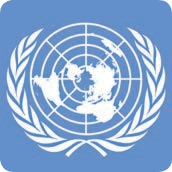                               Şekil 13. Küreselleşmenin siyasi boyutu“Ülkeler Arası Köprüler” ünitesinde yer alan görsellerde küreselleşmenin sosyokültürel boyutuna dair yansımalar da tespit edilmiştir. Şekil 14’de yer alan görsel küresel çevre sorunları simgesiyle küreselleşmenin sosyokültürel boyutuna örnek gösterilebilir.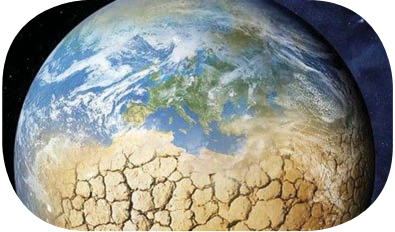                               Şekil 14. Küreselleşmenin sosyokültürel boyutuİkinci Alt Problem Doğrultusunda Elde Edilen Bulgular7. sınıf sosyal bilgiler ders kitabının ilk ünitesi “İletişim ve İnsan İlişkileri” adlı ünitenin içerikleri küreselleşmenin alt boyutları (eğitim, siyasi, bilim ve teknoloji, sosyokültürel ve ekonomi) doğrultusunda incelenmiş ve elde edilen bulgular Tablo-8’de sunulmuştur.Tablo-8. Küreselleşmenin “İletişim ve İnsan İlişkileri” Ünitesindeki İçeriklere YansımasıTablo 8 incelendiğinde küreselleşmenin “İletişim ve İnsan İlişkileri” ünitesinde yer alan içeriklere  % 42,06 ile en çok sosyokültürel boyutta yansıdığı tespit edilmiştir. % 0,8 ile en düşük ekonomi boyutunda yansıdığı görülmektedir. %27,77 ile eğitim, % 26,99 ile bilim ve teknoloji boyutunda görülen oranlar da en çok görülen yansıma bulgularındandır. “İletişim ve İnsan İlişkileri” ünitesinde yer alan içeriklerde küreselleşmenin en çok sosyokültürel boyutuyla ilgili yansımaları olduğu görülmüştür. Konuyla ilgili olarak: “Eskiden aynı mahallede oturan çoğu birbirini tanırdı. Komşular birbirlerinin acı ve tatlı günlerinde yanlarında olurlardı. Günümüzde…” ifadeleri kendi öz değerlerinin yok olması simgesiyle, “ …Bir iletişim sistemi olarak geliştirilen ve sürdürülen ıslık dili, insanoğlunun kendini ifade tarzının farklı örneklerinden biridir. Islık dili, 2017’de UNESCO Acil Koruma Gerektiren Somut Olmayan Kültürel Miras Listesi’ne girmiştir.” ifadeleri  “küresel ve ortak değerler” simgesiyle küreselleşmenin sosyokültürel boyutuna örnek olarak gösterilebilir. Ayrıca ilgili ünitede sosyokültürel, eğitim ile bilim ve teknoloji boyutuyla ilgili bulgulara : “Yakın zamana kadar insanlar yüz yüze iletişimi, televizyonu, radyoyu, sinemayı kullanmakta ve sadece bilgisayar aracılığı ile genel ağa girebilmekteydi. Günümüzde cep telefonu ve tablet gibi teknolojik araçlarla da mekan sınırlaması olmadan genel ağa bağlanılabilmektedir. İşte bu gelişmeler ‘sosyal medya’ diye adlandırılan medya türünü ortaya çıkarmıştır.” ifadeleri kendi öz değerlerinin yok olması, bilgi teknolojileri, Dünya insanlarından haberdar bireyler simgelerine istinaden örnek verilebilir.7. sınıf sosyal bilgiler ders kitabının ikinci ünitesi olan “Türk Tarihinde Yolculuk” adlı ünitenin içerikleri küreselleşmenin alt boyutları (eğitim, siyasi, bilim ve teknoloji, sosyokültürel, ekonomi) doğrultusunda incelenmiş ve yansıma tespit edilen bulgular Tablo-9’da sunulmuştur.Tablo-9. Küreselleşmenin “Türk Tarihinde Yolculuk” Ünitesinin İçeriklerine Yansıması  Tablo 9 incelendiğinde küreselleşmenin “Türk Tarihinde Yolculuk” ünitesindeki içeriklere yansıması en çok sosyokültürel boyutta (%39,1) olmuştur. Daha sonra ise %29,7 ile siyasi boyut ön plana çıkmaktadır. En az yansımanın tespit edildiği boyut ise % 7,92 ile bilim ve teknoloji boyutudur.  “Türk Tarihinde Yolculuk” ünitesinde küresel boyuttaki göç simgesiyle küreselleşmenin sosyokültürel boyutuna  “15. yüzyıla kadar Orta Asya’dan Anadolu’ya Türk boylarının göçleri devam etti.” ifadesi din simgesiyle; “Osmanlı Devleti’nin hazırlıklarını takip eden Bizans İmparatorluğu savunma için surları sağlamlaştırdı, Haliç’i zincirlerle kapattı ve Avrupa devletlerinden Osmanlı’ya karşı Haçlı ordusu hazırlamalarını istedi.” ifadeleri örnek olarak gösterilebilir. İlgili ünitedeki içeriklere siyasi boyutla ilgili yansıyan şu ifadeler örnek olarak gösterilebilir : ”Babamın Bizans’a karşı yürüttüğü gaza ve cihat anlayışını devam ettirerek bu devletin İnegöl, Yarhisar, Bilecik, Karacahisar gibi pek çok yerleşim yerini fethettim.”(fetih simgesi). Bunun yanı sıra “Osmanlı Devleti, üç kıtaya yayılmış toprakları üzerinde yaşayan farklı ırktan ve dinden insanları, birlikte, huzur ve barış içerisinde uzun süre yönetmiştir. Osmanlı Devleti, bu birlik ve beraberliği tarihi boyunca uyguladığı müsamaha, adalet, farklı din, dil ve milletlere karşı saygı ile oluşturduğu millet sistemi sayesinde sağlamıştır. Osmanlı Devleti, hâkimiyeti altında bulunan toplulukları inançlarına göre örgütleyip yönetmiştir. Osmanlı Devleti’nin kurduğu bu sisteme “millet sistemi” denilmiştir. Millet, günümüzdeki anlamından farklı olarak aynı inanca bağlı toplulukları ifade etmek için kullanılır.” ifadeleri fetih, çokkültürlülük, farklı milletler, farklı kültürlere saygılı bireyler simgeleriyle siyasi, eğitim ve sosyokültürel boyuta örnek verilebilir.  7. sınıf sosyal bilgiler ders kitabının üçüncü ünitesi olan “Ülkemizde Nüfus” adlı ünitenin içerikleri küreselleşmenin alt boyutları (eğitim, siyasi, bilim ve teknoloji, sosyokültürel, ekonomi) kapsamında incelenmiş ve yansıma tespit edilen durumlar Tablo- 10’da gösterilmiştir.Tablo-10. Küreselleşmenin “Ülkemizde Nüfus” Ünitesindeki İçeriklere Yansıma Durumu              Tablo 10 incelendiğinde küreselleşmenin “Ülkemizde Nüfus” ünitesindeki içeriklere yansıması büyük bir oranla ( %86,5 ) sosyokültürel boyutta gerçekleşmiştir. En az yansıma ise %4,5 ile ekonomi boyutunda gerçekleşmiş olup, eğitim ile bilim ve teknoloji boyutlarında herhangi bir yansıma bulgusuna erişilememiştir. “Ülkemizde Nüfus“ ünitesindeki içeriklerde küreselleşmenin sosyokültürel boyutu baskındır. Konuyla ilgili olarak ünitede geçen “Günümüzde Suudi Arabistan’da bulunan Mekke şehri gibi bazı şehirler insanlar tarafından kutsal kabul edilmiş ve yerleşim için tercih edilmiştir.” ifadeleri ile “Göç çileli bir yolculuktu. Acı ve hüzün dolu. Hastalık başlangıcı gibi gelen baş dönmesinin ardından, gitgide bedenlerini ve ince yerlerini titreten anılarına dalıp hüzünlendiler. Sonra yine toparlandılar, göçün yarattığı yalnızlık duygusunun gününü dertlerinin ardına itip huzur bulmak için seçtikleri şehre doğru yürüdüler. Saraybosna’dan Üsküp’e! Bu yolculuk daha sonra Selânik, Edirne, İstanbul ve İzmir’e kadar devam edecektir.” ifadeleri küresel boyuttaki göç simgesiyle küreselleşmenin sosyokültürel boyutuna örnektir. 7. sınıf sosyal bilgiler ders kitabının dördüncü ünitesi olan “Zaman İçinde Bilim” adlı ünitenin içerikleri küreselleşmenin alt boyutları (eğitim, siyasi, bilim ve teknoloji, sosyokültürel, ekonomi) doğrultusunda incelenmiş ve yansıma tespit edilen içeriklerin durumu Tablo-11’de gösterilmiştir.Tablo 11. Küreselleşmenin “Zaman İçinde Bilim” Ünitesindeki İçeriklere Yansıma Durumu            Tablo 11 incelendiğinde küreselleşmenin “Zaman İçinde Bilim” ünitesinde yer alan içeriklere yansıması en çok eğitim (%43,07) ve bilim ve teknoloji (%37,7) boyutunda gerçekleşmiştir. En az oranda ise  siyasi (%0,76) ve ekonomi (%1,55) boyutlarında olduğu tespit edilmiştir. “Zaman İçinde Bilim” ünitesindeki içeriklerde küreselleşmenin en fazla eğitim ile bilim ve teknoloji boyutlarıyla ilgili yansıma bulgularına ulaşılmıştır. Bahse konu ünitede geçen “Avrupa, bilimsel çalışmalar açısından karanlık bir dönemdeyken Müslüman bilim insanları bilgiye, deneysel uygulamalarla ulaşarak bilgiyi insanların hayat kalitesini artırmak için kullandılar. Her biri canlı birer ansiklopedi olan Müslüman araştırmacılar, bulgularını büyük bir hızla yazıya aktarmakta, ciltler dolusu kitaplar, geniş kütüphaneleri doldurmaktaydı. Bu medeniyetin altın çağı, yani 8. yüzyıl ve 13. yüzyıl arasında kalan dönem, geçmiş dönemlerin bilgilerini yok olmaktan kurtarıyor, değiştiriyor, yeni keşifler ilave ederek daha geniş ve zengin bir hâlde tüm dünyaya yayıyordu.” ifadeleri evrensel düşünebilen bireyler simgesiyle eğitim boyutuna örnek gösterilebilir. Diğer bir boyut olan bilim ve teknoloji boyutuna ise “Yazı, kâğıdın kullanılmaya başlanmasından önce kil tablet, taş, deri ve tahta parçaları üzerine yazılıyordu. Günümüzde kâğıdın yanında bilgisayar, tablet bilgisayar, cep telefonu gibi teknolojik aletleri yazı yazmak, yazıyı aktarmak ve yeni bilgiler öğrenmek için sıkça kullanıyoruz.” ifadelerini buluşlar/keşifler, bilgi teknolojileri simgeleriyle  birlikte örnek göstermek mümkündür.7. sınıf sosyal bilgiler ders kitabının beşinci ünitesi olan “ Ekonomi ve Sosyal Hayat” ünitesinin içerikleri küreselleşmenin alt boyutları (eğitim, siyasi, bilim ve teknoloji, sosyokültürel, ekonomi) doğrultusunda incelenmiş ve yansıma tespit edilen içeriklerin durumu Tablo-12’de sunulmuştur.Tablo 12. Küreselleşmenin “Ekonomi ve Sosyal Hayat” Ünitesindeki İçeriklere Yansıması          Tablo 12 incelendiğinde küreselleşmenin “Ekonomi ve Sosyal Hayat” ünitesindeki içeriklere en çok bilim ve teknoloji (%34,09), sosyokültürel (%27,27) ve ekonomi (%25) boyutlarında yansıdığı görülmektedir. En az yansımanın ise % 4,54 ile siyasi ve %9,1 ile eğitim boyutunda olduğu tespit edilmiştir.          “Ekonomi ve Sosyal Hayat” ünitesindeki içeriklerde küreselleşmenin en çok sosyokültürel, bilim ve teknoloji ile ekonomi boyutunda yansımaları olduğu belirlenmiştir. Bilim ve teknoloji boyutundaki duruma : “Günümüzde ise traktörler ve biçerdöverler başta olmak üzere diğer gelişmiş araçlarla büyük tarım alanları kas gücüne gerek duyulmaksızın ekip biçilmeye, sulanmaya ve buralardan ürün toplanmaya başlandı” ifadesi buluşlar/keşifler simgesiyle birlikte örnek gösterilebilir. Ayrıca bahse konu ünitede geçen :“Antalya’da düzenlenen Uluslararası E-Ticaret Konferansı’nda Türk mühendislerinin ürettiği millî Kargomat ve PTT tarafından oluşturulan “E-Ticaret Platformu” tanıtıldı.” ifadeleri uluslararası ticaret simgesiyle küreselleşmenin ekonomi boyutuna, “Ah efendim, bizim memleket eskiden bugünkü gibi ölü, sesi kısılmış bir yer değildi. Eskiden burada değirmencilik öyle işlek bir sanattı ki çepeçevre on fersahlık yerden çiftçiler öğütülecek buğdayı bize getirirlerdi. Köyü saran tepeler yel değirmenleri ile kaplıydı. Sağda solda rüzgâr esince çamların üstünden, dönen kanatlarla, yollar boyunca inip çıkan çuval yüklü eşek katarlarından başka bir şey görünmezdi. Bütün hafta yukarıdan gelen kırbaç seslerini, kanat tıkırtısını, değirmenci çıraklarının deh sesini dinlemek ne hoştu!..” ifadeleri kendi öz değerlerinin yok olması simgesiyle sosyokültürel boyuta örnek olarak gösterilebilir.           7. sınıf sosyal bilgiler ders kitabının altıncı ünitesi olan “Yaşayan Demokrasi” adlı ünitenin içerikleri küreselleşmenin alt boyutları (eğitim, siyasi, bilim ve teknoloji, sosyokültürel, ekonomi) doğrultusunda incelenmiş ve yansıma tespit edilen durumlar Tablo-13’te gösterilmiştir. Tablo 13. Küreselleşmenin “Yaşayan Demokrasi” Ünitesindeki İçeriklere Yansıma Durumu	Tablo 13 incelendiğinde küreselleşmenin “Yaşayan Demokrasi” ünitesindeki içeriklere en çok sosyokültürel  (%48,57) ve siyasi (%40) boyutta yansıdığı anlaşılmaktadır. En az yansıdığı boyut ise % 11,43 ile eğitim boyutudur. Bilim ve teknoloji ile ekonomi boyutunda herhangi bir yansıma bulgusuna ulaşılamamıştır.         “Yaşayan Demokrasi” ünitesindeki içeriklerde en çok sosyokültürel boyutta ifadelerin yer aldığı belirlenmiştir. Bu ifadelere : “Mekke’de İslamiyet’in ortaya çıkışı ile birlikte demokrasi ve insan haklarında önemli gelişmeler yaşandı. İslamiyet’e göre; insanların birbirlerine karşı üstünlüğü, ırk ve sınıf ayrımı reddedildi. Birlikte karar almaya önem verildi. Demokratik değerlerin de katkısıyla İslamiyet güçlendi ve hızla Arabistan Yarımadası’na ve oradan da tüm dünyaya yayıldı.” ifadeleri din, insan hakları ve demokrasi simgesiyle örnek gösterilebilir. Yine başka bir ifade olan :“Fransız İhtilali sırasında kabul edilen İnsan ve Yurttaş Hakları Bildirgesi ile Fransa’da bütün insanların temel hak ve özgürlükleri olduğu kabul edildi. Bu bildirinin etkisi önce Avrupa’da başlamak üzere yöneticilerin daha fazla demokratik ilkelere bağlı olmaları yönünde anayasal düzenlemeler gerçekleştirildi.” ifadesi de insan hakları ve demokrasi simgesiyle küreselleşmenin sosyokültürel boyutuna örnektir. Ünitede yer alan :“Türk demokrasi tarihinde 23 Nisan 1920’de Ankara’da Büyük Millet Meclisinin açılması önemli bir yer tutar. Büyük Millet Meclisinin açılması ile demokrasinin tanımında yer alan halkın kendi kendisini yönetme ilkesi gerçekleşti. 29 Ekim 1923’te cumhuriyet ilan edilerek demokratik ilkelere dayalı yeni Türk devletinin yönetim biçimi belirlendi.” ifadesi demokrasi simgesiyle küreselleşmenin siyasi boyutuna örnek olarak gösterilebilir.         7. sınıf sosyal bilgiler ders kitabının yedinci ünitesi olan “Ülkeler arası köprüler” adlı ünitede yer alan içerikler küreselleşmenin alt boyutları (eğitim, siyasi, bilim ve teknoloji, sosyokültürel, ekonomi) doğrultusunda incelenmiş ve yansıma tespit edilen durumlar tablo 14’de gösterilmiştir. Tablo-14. Küreselleşmenin “Ülkeler Arası Köprüler” Ünitesindeki İçeriklere YansımasıTablo 14’e bakıldığında küreselleşmenin “Ülkeler Arası Köprüler” ünitesindeki içeriklere en çok siyasi (%46,43) boyutta yansıdığı anlaşılmaktadır. En az yansıdığı boyut ise %1,19 ile eğitim boyutudur. Sosyokültürel boyut ise %35,36 ile ikinci en fazla yansımanın olduğu boyut olarak görülmektedir. Bilim ve teknoloji boyutunda herhangi bir yansıma bulgusuna erişilememiştir.“Ülkeler Arası Köprüler” ünitesinin içeriklerine küreselleşmenin en çok siyasi boyutta yansıdığı belirlenmiştir. Bu duruma : “Birleşmiş Milletler, Türkiye’nin üyesi olduğu bir kuruluştur. 2. Dünya Savaşı’ndan sonra barış ve güvenliği sağlamak, ülkeler arasında dostane ilişkiler kurmak, ekonomik ve sosyal iş birliği sağlamak amaçlarıyla 1945 yılında kurulmuştur” ifadesi uluslararası kuruluşlar simgesi ve “Terörün tarihini insanlığın başlangıcına kadar götürmek mümkün ancak bugün anladığımız biçimi ile terör 1960’larda başladı. Küresel terör ise çeşitli örgütler aracılığıyla 1990’lı yıllarda ortaya çıktı. 11 Eylül 2001’de ABD’de gerçekleştirilen saldırı, hem küresel terörün dünya gündemine oturmasının hem de uçağın saldırı aracı olarak kullanılması ile yeni bir terör taktiğinin doğuşu oldu. Buna genel ağın terör örgütleri tarafından propaganda amaçlı kullanımı eklendi. Terör örgütleri geleneksel olarak vurkaç taktiği ile işlerini görmektedirler.” ifadeleri terörizm simgesiyle örnek gösterilebilir. İlgili ünitede yansıma ifadesi tespit edilen sosyokültürel boyuta ise :“Dünyada açlık sorununun giderek derinleşmesinin en önemli iki nedeni, küresel iklim değişikliğine bağlı olarak artan kuraklık ve bölgesel anlaşmazlıklardan doğan savaşlardır. Dünyada açlıktan en çok etkilenenlerin dörtte üçü savaşların tahrip ettiği ülkelerin insanlarıdır. Az gelişmiş ülkelerdeki gıda üretiminin yetersiz oluşu, bir yandan doğal gelir kaynaklarının yetersizliğine ve iklim koşullarının elverişsizliğine, öte yandan nüfus yoğunluğuna bağlanmaktadır. Araştırmalara göre dünya nüfusunun yarısı günde 2 dolardan, 1,5 milyar insan ise günde 1 dolardan daha az bir gelirle yaşamaktadır. Dünya genelinde açlık çeken 800 milyonu aşkın insanın %80’ini, gelişmekte olan ülkelerin kırsal yörelerinde yaşayanlar oluşturmaktadır. Dünyada her yıl 11 milyon kişinin açlık veya yetersiz beslenme sebebiyle öldüğü tahmin edilmektedir.” ifadeleri küresel boyuttaki savaş sorunları simgesiyle örnek gösterilebilir.Üçüncü Alt Problem Doğrultusunda Elde Edilen Bulgular            Araştırmanın üçüncü alt problemi doğrultusunda 7. sınıf sosyal bilgiler ders kitabında “küresel”, “küreselleşme” ve “evrensel” kelimelerinin ne sıklıkta yer aldığı incelenmiştir. Elde edilen bulgular Tablo-15’te sunulmuştur.Tablo-15. “Küresel” ve “Evrensel” Kelimelerinin Ünitelere Göre Yer Alma DurumuTablo 15 incelendiğinde “küresel” kelimesinin 7. sınıf sosyal bilgiler ders kitabının ünitelerinde toplam 51, “evrensel” kelimesinin ise kez sadece 1 kez geçtiği belirlenmiştir. “Küreselleşme” kelimesinin kitapta hiç geçmemesi nedeniyle mevcut durum tabloya yansıtılmamıştır. “Küresel” kelimesinin en çok “Ülkeler Arası Köprüler” ünitesinde (%88,23), en az ise “İletişim ve İnsan İlişkileri” ile “Türk Tarihinde Yolculuk” ünitelerinde (% 1,96) yer aldığı anlaşılmaktadır. “Ülkemizde Nüfus”, “Zaman İçinde Bilim”, “Yaşayan Demokrasi” ünitelerinde ise “küresel” kelimesinin hiç yer almadığı görülmektedir. “Evrensel” kelimesinin ise sadece “Yaşayan Demokrasi” ünitesinde geçtiği belirlenmiştir.Tartışma ve SonuçBu çalışmayla küreselleşmenin 7. sınıf sosyal bilgiler ders kitabına (EKOYAY yayınları) ne gibi yansımaları olduğunun belirlenmesi amaçlanmıştır. Araştırmanın birinci alt problemi kapsamında küreselleşmenin ünitelerdeki görsellere en çok sosyokültürel, bilim ve teknoloji ile siyasi boyutlarda yansıdığı belirlenmiştir. Gökpunar (2019) 2017 yılında basılan 5. sınıf sosyal bilgiler ders kitabını incelediği çalışmasında ders kitabındaki görsellere en fazla yansıyan küreselleşme boyutlarının sosyokültürel ile bilim ve teknoloji boyutları olduğunu belirlemiştir. Bu bağlamda bu araştırmanın sonuçlarıyla Gökpunar’ın (2019) araştırmasının sonuçlarının paralellik gösterdiği söylenebilir. Küreselleşmenin görsellere en fazla yansıdığı ilk iki ünite “Türk Tarihinde Yolculuk”, “Zaman İçinde Bilim” üniteleri; en az yansıdığı ilk iki ünite ise “Yaşayan Demokrasi” ve “Ülkemizde Nüfus” üniteleridir. Küreselleşmenin görsel açıdan en fazla yansıdığı ilk ünitenin “Türk tarihinde yolculuk” ünitesinin olmasının nedeni olarak gerek bu ünitenin diğer ünitelere göre kitaptaki sayfa sayısının fazla olması gerekse de bu ünitede fazlaca görsele yer verilmesi şeklinde yorum yapmak mümkündür. “Türk Tarihinde Yolculuk” ünitesine 7. sınıf sosyal bilgiler ders kitabında 61 sayfa yer verilmiş ve toplamda 77 görselde küreselleşmenin yansımasına rastlanmıştır. Küreselleşmenin görsel açıdan en fazla yansıdığı ikinci ünitenin “Zaman İçinde Bilim” ünitesinin olmasının sebebi olarak bu ünitede fazlaca görsele yer verilmiş olması gösterilebilir. Bu ünitede küreselleşmenin yansıdığı 61 görsele yer verilmiştir. Diğer yandan Gökpunar’ın (2019) çalışmasında küreselleşmenin toplamda 98 görsele yansıdığı tespit edilmişken bu araştırmada bu sayı 240 olarak belirlenmiştir. Dolayısıyla küreselleşmenin sosyal bilgiler ders kitaplarındaki yansıma oranının arttığı söylenebilir. Bu araştırmada incelenen ders kitabındaki bütün ünitelerde küreselleşmenin görsel öğelere en az 12 görselde yansıdığı (“Yaşayan Demokrasi” ünitesi) belirlenmiştir. Gökpunar’ın (2019) araştırmasında ise küreselleşmenin görsel açıdan yansımadığı ünite (“Etkin Vatandaşlık” ünitesi) bulunmaktadır. Bu bilgi doğrultusunda da küreselleşmenin ders kitabında yansıma düzeyinin arttığı söylenebilir. Gökpunar’ın araştırmasında küreselleşmenin görsellere en fazla yansıdığı ünite “Bilim, teknoloji ve toplum” ünitesiyken bu araştırmanın bulgularına göre küreselleşmenin görsellere en fazla yansıdığı ünite “Türk Tarihinde Yolculuk” ünitesidir. Bu yönüyle bu araştırmanın sonuçları ile Gökpunar’ın (2019) araştırmasının sonuçları farklılık arz etmektedir.7. sınıf sosyal bilgiler ders kitabındaki ünitelerde yer alan görseller küreselleşmenin alt boyutları kapsamında incelendiğinde; “İletişim ve İnsan İlişkileri” ünitesinin görsellerinde en fazla eğitim ile bilim ve teknoloji, “Türk Tarihinde Yolculuk” ünitesinin görsellerinde en fazla sosyokültürel ve siyasi, “Ülkemizde Nüfus” ünitesinin görsellerinde sosyokültürel, “Zaman İçinde Bilim” ünitesinin görsellerinde bilim ve teknoloji ile eğitim, “Ekonomi ve Sosyal Hayat” ünitesinin görsellerinde bilim ve teknoloji, “Yaşayan Demokrasi” ünitesinin görsellerinde siyasi, “Ülkeler Arası Köprüler” ünitesinin görsellerinde ise yine siyasi boyutun en fazla ön plana çıktığı sonucuna ulaşılmıştır. “İletişim ve İnsan İlişkileri” ünitesinde eğitim ile bilim ve teknoloji boyutunun ön plana çıkmasının sebebi bu ünitedeki görsellerde bilgi teknolojileri ve dünyadan haberdar bireyler simgelerinin, “Türk Tarihinde Yolculuk” ünitesinde sosyokültürel ve siyasi boyutun ön plana çıkmasının sebebi bu ünitedeki görsellerde küresel boyuttaki savaş ve fetihler ya da sömürge simgelerinin, “Ülkemizde Nüfus” ünitesinde sosyokültürel boyutun ön plana çıkmasının sebebi bu ünitedeki görsellerde din ve küresel boyuttaki savaş ve göç sorunları simgelerinin, “Zaman İçinde Bilim” ünitesinde bilim ve teknoloji ile eğitim boyutlarının ön plana çıkmasının nedeni bu ünitedeki görsellerde buluşlar/keşifler ve evrensel düşünebilen bireyler simgelerinin, “Ekonomi ve Sosyal Hayat” ünitesinde bilim ve teknoloji boyutunun ön plana çıkmasının sebebi bu ünitedeki görsellerde buluşlar/keşifler simgesinin, “Yaşayan Demokrasi” ünitesinde siyasi boyutun ön plana çıkmasının sebebi bu ünitedeki görsellerde demokrasi simgesinin, “Ülkeler Arası Köprüler” ünitesinde siyasi boyutun ön plana çıkmasının sebebi bu ünitedeki görsellerde uluslararası kurum ve kuruluşlar simgesinin çokça yer almasıdır.Araştırmanın ikinci alt problemi kapsamında küreselleşmenin 7. sınıf sosyal bilgiler ders kitabındaki içeriklere yansıma durumuna bakıldığında küreselleşmenin alt boyutlarından sosyokültürel, bilim ve teknoloji ile eğitim boyutlarının ön plana çıktığı sonucuna ulaşılmıştır. Sosyokültürel boyutun en fazla ön plana çıktığı üniteler; “Türk Tarihinde Yolculuk”, “İletişim ve İnsan İlişkileri” üniteleridir. Bu ünitelerde sosyokültürel boyutun ön plana çıkmasının nedeni; küresel boyuttaki savaş, göç ve çevre sorunları, kendi öz değerlerinin yok olması, insan hakları ve demokrasi, küresel ve ortak değerler simgelerine fazlaca yer verilmesidir. Bilim ve teknoloji boyutunun ön plana çıktığı üniteler; “Zaman İçinde Bilim” ve “İletişim ve İnsan İlişkileri” üniteleridir. Bu ünitelerde buluşlar ve bilgi teknolojileri simgelerine fazla yer verilmesi nedeniyle bilim ve teknoloji boyutunun ön plana çıktığı şeklinde yorum yapmak mümkündür. Eğitim boyutunun ön plana çıktığı üniteler; “Zaman İçinde Bilim” ve “İletişim ve İnsan İlişkileri” üniteleridir. Bu ünitelerde dünya insanlarından haberdar bireyler ve evrensel düşünebilen bireyler simgesine sıkça yer verilmesi eğitim boyutunun ön plana çıkmasına neden olmuştur. Diğer boyutlara bakıldığında; siyasi boyutun “Türk Tarihinde Yolculuk” ve “Uluslar Arası Köprüler” ünitelerinde, ekonomi boyutunun “Türk Tarihinde Yolculuk” ve “Ekonomi ve Sosyal Hayat” ünitelerinde ön plana çıktığı sonucuna ulaşılmıştır. Siyasi boyutun anılan ünitelerde ön plana çıkmasının nedeni olarak bu ünitelerde fetihler ya da sömürge, uluslararası kurum ve kuruluşlar simgelerine çokça yer verilmesi gösterilebilir. Ekonomi boyutunun “Türk Tarihinde Yolculuk” ve “Ekonomi ve Sosyal Hayat” ünitelerinde ön plana çıkmasına bu ünitelerde uluslararası ticaret, sömürge, ulaşım ve turizm simgelerine daha fazla değinilmesi neden olarak söylenebilir.   Küreselleşmenin 7. sınıf sosyal bilgiler ders kitabına içerik açısından en fazla “Türk Tarihinde Yolculuk” ve “Zaman İçinde Bilim” ünitelerinde, en az ise “Ülkemizde Nüfus” ve “Yaşayan Demokrasi” ünitelerinde yansıdığı belirlenmiştir. “Türk Tarihinde Yolculuk” ünitesinin burada ön plana çıkmış olmasına görsellerde olduğu gibi bu üniteye kitapta fazlaca yer verilmiş olması dayanak gösterilebilir. “Zaman İçinde Bilim” ünitesinde içerik açısından fazlaca yansıma tespit edilmesine neden olarak bu ünitede buluşlar/keşifler evrensel düşünebilen bireyler, insan hakları ve demokrasi, bilgi teknolojileri gibi simgeleri yansıtan konulara oldukça fazla yer verilmiş olması gösterilebilir. “Yaşayan Demokrasi” ve “Ülkemizde Nüfus” ünitelerinin içerik yansımalarının az olmasına sebep olarak bu ünitelere kitapta az yer verilmesi söylenebilir. Küreselleşmenin Gökpunar’ın (2019) çalışmasında toplamda 476 içeriğe yansıdığı tespit edilmişken bu araştırmada bu sayı 602 olarak belirlenmiştir. Dolayısıyla küreselleşmenin sosyal bilgiler ders kitaplarında yansıma oranının arttığı söylenebilir. Bu araştırmayla Gökpunar’ın (2019) araştırması karşılaştırıldığında bu araştırmanın ilk 6 ünitesindeki yansıma sayısı Gökpunar’ın (2019) araştırmasındaki ilk 6 ünitenin yansıma sayısından fazlayken Gökpunar’ın (2019) araştırmasındaki son ünitede yansıma sayısının bu araştırmaya göre fazla olduğu ortaya çıkmıştır. Gökpunar’ın (2019) araştırmasındaki 2017 yılı ders kitabındaki son ünite olan “Küresel bağlantılar” ünitesinde 135, bu çalışmanın son ünitesi olan “Ülkeler Arası Köprüler” ünitesinde 84 içerikte yansıma tespit edilmiştir. Bu bilgilerden yola çıkarak küreselleşmenin “Ülkeler Arası Köprüler” ünitesindeki içeriklerde yansıma düzeyinin azaldığı söylenebilir.  Küreselleşmenin 7. sınıf sosyal bilgiler ders kitabına görsel ve içerik yönünden yansıma durumu birlikte değerlendirildiğinde en fazla sosyokültürel boyutta yansıma olduğu, sosyokültürel boyutu sırasıyla; bilim ve teknoloji, eğitim, siyasi ve ekonomi boyutunun takip ettiği sonucuna ulaşılmıştır. Küreselleşmenin en fazla yansıma tespit edilme durumu ünitelere göre ise sırasıyla; “Türk Tarihinde Yolculuk”, “Zaman İçinde Bilim”, “İletişim ve İnsan İlişkileri”, “Ülkeler Arası Köprüler”, “Ekonomi ve Sosyal Hayat”, “Yaşayan Demokrasi” ve “Ülkemizde Nüfus” üniteleri şeklindedir.  Gökpunar’ın (2019) araştırmasında ise üniteler küreselleşmenin yansıma durumuna göre şu şekilde sıralanmaktadır; “Küresel Bağlantılar”, “Bilim, Teknoloji ve Toplum”, “Kültür ve Miras”, “Birey ve Toplum”, “Üretim, Dağıtım ve Tüketim”, “İnsanlar, Yerler ve Çevreler”, “Etkin Vatandaşlık”. Anılan araştırmayla bu araştırma arasında kıyaslama yapıldığında benzer ünitelerin sıralamalarında genel anlamda farklılık olduğu söylenebilir. Sıralamada yalnızca ikinci (“Zaman İçinde Bilim” ve “ Bilim, Teknoloji ve Toplum”) ve beşinci (“Ekonomi ve Sosyal Hayat” ve “Üretim, Dağıtım ve Tüketim”) sırada yer alan ünitelerin aynı sırada olduğu sonucuna ulaşmak mümkündür.        Araştırmanın üçüncü alt problemi doğrultusunda 7. sınıf sosyal bilgiler ders kitabının ünitelerinde “küresel”, “küreselleşme”, “evrensel” kelimelerinin ne sıklıkta yer aldığı incelenmiştir. Yapılan incelemede “küreselleşme” kelimesinin hiç yer almadığı, “küresel” kelimesinin 51, “evrensel” kelimesinin 1 kez geçtiği tespit edilmiştir. “Küresel” kelimesinin en çok “Ülkeler Arası Köprüler” ünitesinde, en az ise “İletişim ve İnsan İlişkileri” ile “Türk Tarihinde Yolculuk” ünitesinde geçtiği; “Ülkemizde Nüfus”, “Zaman İçinde Bilim”, “Yaşayan Demokrasi” ünitelerinde hiç yer almadığı, “evrensel” kelimesinin ise sadece “Yaşayan Demokrasi” ünitesinde geçtiği belirlenmiştir. “Küresel” kelimesinin “Ülkeler Arası Köprüler” ünitesinde diğer ünitelere göre bu kadar sık geçmesinin sebebi, Ulu’nun (2015) da ifade ettiği gibi küreselleşmenin bu ünitede doğrudan işlenmiş olmasıdır. Ulu (2015), 2011 yılında basılan 7. sınıf sosyal bilgiler ders kitabını incelediği çalışmasında “küresel” kelimesinin kitapta 34 kez geçtiğini ortaya koymuştur. Bu çalışmada “küresel” kelimesinin 51 kez geçtiğinin tespit edilmesiyle aradan geçen dokuz yılda küreselleşmenin 7. sınıf sosyal bilgiler ders kitabında etkisini artırdığı söylenebilir. ÖnerilerKüreselleşmenin 7. sınıf ders kitabına yansımalarının incelendiği bu çalışmanın sonunda şu önerilerde bulunulabilir:“Ülkemizde Nüfus” ve “Yaşayan Demokrasi” ünitelerinde küreselleşmenin sosyokültürel boyutunu yansıtacak daha fazla görsele yer verilmelidir.Sosyokültürel boyut dışında diğer boyutları da fazlaca yansıtan görsel ve içeriklere ders kitabında yer verilebilir.Küreselleşmeyi çağrıştıran “küresel” kelimesine “Ülkeler Arası Köprüler” ünitesinin dışında diğer ünitelerde de fazlaca yer verilebilir.Bu çalışma 7. sınıf düzeyinde yapılmıştır. Başka bir sınıf düzeyinde benzer bir çalışma yapılabilir. İlerleyen dönemlerde 7. sınıf düzeyinde küreselleşmenin ders kitabına yansımaları konusunda güncel bir çalışma yapılması alan için faydalı olabilir.Aynı konu üzerinde Türkiyede’ki sosyal bilgiler ders kitaplarıyla diğer ülkelerin ders kitaplarının karşılaştırılması konusunda bir çalışma yapılabilir. Küreselleşmeyi çağrıştıran diğer bir kelime olan “evrensel” kelimesine kitabın genelinde daha fazla yer verilebilir.Küreselleşmenin 2018 Sosyal Bilgiler Öğretim Programına yansımaları ile ders kitabına yansımalarını birlikte inceleyen güncel bir çalışma yapılabilir.Makalenin Bilimdeki KonumuTürkçe ve Sosyal Bilimler Eğitimi Bölümü/Sosyal Bilgiler EğitimiMakalenin Bilimdeki ÖzgünlüğüTürkiye’deki literatür incelendiğinde çeşitli konularda küreselleşme ve sosyal bilgiler ilişkisini inceleyen birçok çalışmanın olduğu belirlenmiştir. Ancak küreselleşmenin sosyal bilgiler ders kitabına yansıması konusunda yapılan çalışmaların ise kısıtlılık arz ettiği ortaya çıkmıştır. Bu çalışmayla alandaki bu boşluğun giderilmesine katkı sunulması, konu ile ilgili 7. sınıf düzeyinde güncel bir çalışmanın yapılması amaçlanmıştır. Ayrıca bu çalışmanın Sosyal Bilgiler öğretmenlerine, ders kitabı yazarlarına ve bu yönde çalışma yapacak kişilere konuyla ilgili genel bir fikir vereceği düşünülmüştürKaynaklarAslan, S. (2016). Küreselleşme olgusunun sosyal bilgiler eğitimine etkileri. Harran Maarif Dergisi, 1(1), 11-23.Azer, H. (2019). Ortaokul ve imam hatip ortaokulu  7. sınıf sosyal bilgiler ders kitabı. Ankara: EKOYAYBalbağ, N.L. (2016). İlkokul sosyal bilgiler dersi bağlamında öğrenci ve öğretmenlerin küresel vatandaşlık algıları (Yayınlanmamış doktora tezi). Anadolu Üniversitesi, Eğitim Bilimleri Enstitüsü, Eskişehir.Başer, E.H. (2015). Sosyal bilgiler öğretmen adaylarının küresel sosyal sorumluluk düzeylerinin çeşitli değişkenler açısından incelenmesi (Yayınlanmamış yüksek lisans tezi). Dumlupınar Üniversitesi, Eğitim Bilimleri Enstitüsü, Kütahya.Coşkun, S. (2011). Küreselleşme sürecinde tüketim toplumu ve tüketim kültürü (Yayınlanmamış yüksek lisans tezi).  Selçuk Üniversitesi, Sosyal Bilimler Enstitüsü, Konya.Çakar, M. (2008). Küreselleşmenin ilköğretim sosyal bilgiler ders kitaplarında yer alan konu ve kavramlar üzerindeki etkisi (Yayınlanmamış yüksek lisans tezi). Fırat Üniversitesi, Sosyal Bilimler Enstitüsü, Elazığ.Çakır, A. (2019). Ortaokul 5. sınıf sosyal bilgiler dersinde yer alan “küresel bağlantılar” öğrenme alanının öğretiminde görsel materyallerden yararlanmanın öğrenci başarısı üzerine etkisi (İstanbul ili Esenler ilçe örneği) (Yayınlanmamış yüksek lisans tezi). İstanbul Sebahattin Zaim Üniversitesi, Sosyal Bilimler Enstitüsü, İstanbul.Çolak, K. (2015). Sosyal bilgiler ile vatandaşlık ve demokrasi eğitimi derslerinde küresel vatandaşlık eğitimi (Yayınlanmamış doktora tezi). Marmara Üniversitesi, Eğitim Bilimleri Enstitüsü, İstanbul.Durmuş, G. (2017). Sosyal bilgiler öğretmen adaylarının küresel vatandaşlık ve çokkültürlü eğitime yönelik tutumlarının incelenmesi (Yayınlanmamış yüksek lisans tezi). Amasya Üniversitesi, Sosyal Bilimler Enstitüsü, Amasya.Egüz, Ş. (2017). Sosyal bilgiler dersindeki küresel eğitimle ilgili kazanımların iletişim teknolojileri kullanılarak öğretimi (Yayınlanmamış doktora tezi). Marmara Üniversitesi, Eğitim Bilimleri Enstitüsü, İstanbul.Elçin, A.B. (2012). Küreselleşmenin tarihçesi. http://www.meritymm.com/wp-content/uploads/2013/05/ kuresellesme.pdf adresinden 15.07.2020 tarihinde edinilmiştir.Gedik, S. (2018). Sosyal bilgiler dersinde (sosyobilimsel bir konu olarak) küresel ısınma hakkında öğrenci görüşleri (Yayınlanmamış yüksek lisans tezi). Ahi Evran Üniversitesi, Sosyal Bilimler Enstitüsü, Kırşehir.Genç, S.Z. (2017). Değişen değerler ve yeni eğitim paradigması (1. Baskı). Ankara: Pegem Akademi.Gökpunar, Ö. (2019). Küreselleşmenin 5. Sınıf sosyal bilgiler ders kitaplarına yansıması (Yayınlanmamış yüksek lisans tezi). Afyon Kocatepe Üniversitesi, Sosyal Bilimler Enstitüsü, Afyonkarahisar.Göl, E. (2013). Sosyal bilgiler öğretmen adaylarının küresel vatandaşlık tutum düzeylerinin farklı değişkenler açısından incelenmesi (Yayınlanmamış Yüksek Lisans Tezi). Ahi Evran Üniversitesi Sosyal Bilimler Enstitüsü, Kırşehir.Işık-Demirhan, E. (2018). Sosyal bilgiler öğretmenlerinin küresel bağlantılar öğrenme alanı kapsamında Türkiye’ye ilişkin algıları (Yayınlanmamış yüksek lisans tezi). Akdeniz Üniversitesi, Eğitim Bilimleri Enstitüsü, Antalya.Kan, Ç. (2009a). Sosyal bilgiler eğitiminde küresel vatandaşlık. Pamukkale Üniversitesi Eğitim Fakültesi Dergisi, Sayı 26, 25-30.Kan, Ç. (2009b). Değişen değerler ve  küresel vatandaşlık eğitimi. Kastamonu Eğitim Dergisi, 17(3), 895-904.Koluman, S. (2011). İlköğretim 6. ve 7. Sınıf sosyal bilgiler öğretim programında yer alan küresel bağlantılar öğrenme alanına yönelik öğretmen görüşleri: Balıkesir il örneği (Yayınlanmamış yüksek lisans tezi). Balıkesir Üniversitesi, Sosyal Bilimler Enstitüsü, Balıkesir.Kutsi, Ş. (2018). Anthony Giddens’ta küreselleşme ve ulus-devlet ilişkisi üzerine bir analiz (Yayınlanmamış yüksek lisans tezi). Hacettepe Üniversitesi, Sosyal Bilimler Enstitüsü, Ankara.Kılıç, A. ve Seven, S. (2007). Konu alanı ders kitabı incelemesi (6. Baskı). Ankara: Pegem Akademi.Milli Eğitim Bakanlığı (2018). Sosyal bilgiler dersi öğretim programı (4, 5, 6 ve 7. sınıflar). Ankara.Özkan, S. (2020). Sınıf öğretmenlerinin sosyal bilgiler dersine ilişkin tutumları ve küresel vatandaşlık görüşleri arasındaki ilişkinin incelenmesi (Yayınlanmamış yüksek lisans tezi). Zonguldak Bülent Ecevit Üniversitesi, Sosyal Bilimler Enstitüsü.Öztürk, F. (2014). Sosyal bilgiler öğretmenlerinin küresel eğitim bilgi, deneyim ve uygulamaları (Yayınlanmamış yüksek lisans tezi). Anadolu Üniversitesi, Eğitim Bilimleri Enstitüsü, Eskişehir.Palaz, T. (2017). Sosyal bilgiler eğitiminde küresel sorunlar ve öğretimi (Yayınlanmamış doktora tezi). Gazi Üniversitesi, Eğitim Bilimleri Enstitüsü, Ankara.Sağlam, M., Vural, L. ve Akdeniz, C. (2011). Küreselleşmenin Türkiyede’ki ilköğretim sosyal bilgiler öğretim programı ve ders kitaplarında görülen yansımaları. Elektronik Sosyal Bilimler Dergisi,  10(35), 001-015.Şeker, S. (2007). Yeni ilköğretim altıncı sınıf fen ve teknoloji dersi öğretim programının öğretmen görüşleri açısından değerlendirilmesi (Yayınlanmamış yüksek lisans tezi). Karadeniz Teknik Üniversitesi, Fen Bilimleri Enstitüsü, Trabzon.Ulu, C. T. (2015). 6. ve 7. sınıf sosyal bilgiler öğretim programı ve ders kitabında küreselleşme olgusunun incelenmesi (Yayınlanmamış yüksek lisans tezi). Uşak Üniversitesi, Sosyal Bilimler Enstitüsü, Uşak. Ulusoy, M. (2015). Sosyal bilgiler öğretmenlerinin, öğretmen adaylarının, ilkokul ve ortaokul öğrencilerinin sosyal bilgiler öğretim programı küresel bağlantılar öğrenme alanına yönelik tutumlarının incelenmesi: Çeşitli değişkenler açısından (Yayınlanmamış doktora tezi). Gazi Üniversitesi, Eğitim Bilimleri Enstitüsü, Ankara.Ünlü, A. (2017). Sosyal bilgiler öğretmenlerinin küresel vatandaşlık ve sosyal bilgiler dersinde küresel vatandaşlık eğitimine yönelik algı ve görüşleri (Yayınlanmamış yüksek lisans tezi). Dumlupınar Üniversitesi, Eğitim Bilimleri Enstitüsü, Kütahya.Yıldırım, A. ve Şimşek, H. (2013). Sosyal bilimlerde nitel araştırma yöntemleri. Ankara: Seçkin yayıncılık.Yiğit, K. (2019). Sosyal bilgiler öğretmenlerinin küresel sorunlara ilişkin görüşleri (Yayınlanmamış yüksek lisans tezi). Akdeniz Üniversitesi, Eğitim Bilimleri Enstitüsü, Antalya.Zing, Y. (2019). Eğitsel oyunlara dayalı sosyal bilgiler öğretiminde ilkokul öğrencilerinin küresel vatandaşlığa ilişkin algı ve görüşleri (Yayınlanmamış yüksek lisans tezi). Anadolu Üniversitesi, Eğitim Bilimleri Enstitüsü, Eskişehir. EKKontrol ListesiExtended AbstractStatement of ProblemGlobalization is a phenomenon in which the changes in the world spreads very fast to the universe and these changes affect societies in aspects of political, cultural, educational, economical, social. Associated with globalization, countries are obliged to renew programmes of instruction for conforming to changing world conditions. In the direction of understanding of constructivism, Turkey has rearranged its programmes of instruction at the level of primary education in 2005. Associated with reconstituted programmes of instruction, students and teachers’ roles has changed. Teacher is started to be seen as a guide and the student becomes a person who takes responsibility for her own learning. Educational factors such as programmes of instruction and textbooks are changed with globalization. Textbooks and programmes of instructions of social studies take part in it. Social studies course is seen as the most important lesson which try to make students comprehend the phenomenon of globalization. Social studies aim to make students have knowledge about events in their environment as well as the entire world, be sensitive about problems of the society and the planet that they live in, use information technologies deliberatively. In the globalizing world, even though social studies education is tried to teach by different methods and equipment, textbooks proceed to retain their former importance. In addition, textbooks of social studies are in the position that explain globalization directly or indirectly, and refer to a lot of concepts about globalization. However, to what extent the phenomenon of globalization is included in the textbooks has to be known. Therefore it is seen as a necessity to make current and sufficient studies that reveal to what extent globalization is reflected in textbooks of social studies. When the literature is examined, it is determined that the studies conducted in this field are limited and this study is needed. It is thought that this study will give a general idea about the effects of globalization to 7th grade textbook to social studies teachers, authors and people who will work in this direction..Method          This study used document analysis method, one of the qualitative research methods. Analysis of the written materials as well as the textbook targeted to be investigated is aimed in the document analysis method. This study examines a 7th grade social studies textbook on the reflections of globalization; therefore, this method was deemed appropriate. Data of the study were collected using a checklist developed by Gökpunar (2019) and necessary permissions were obtained from the researcher via e-mail. The checklist includes five dimensions of globalization: education, politics, science and technology, socio-culture, and economics. Each dimension has icons in its own subgroup. The numbers of the icons per dimension are six for the education, ten for the politics, six for the science and technology, nine for socio-culture and eight for the economics. The checklist was examined by the researchers and removing the icon of “inventions/discoveries” in the sociocultural dimension to the science and technology dimension was thought to be more appropriate; then this icon was placed in “science and technology” dimension. Thus, the checklist was finalized.               The data in the study were obtained from 7th grade social studies textbook for  Imam Hatip secondary schools published by EKOYAY publications. The textbook was examined in detail and data were collected in line with the sub-problems of the research. The data were analyzed using content and document analyses. The analyzed data were then presented in tables. The data were shown and analyzed in the Results section to ensure the validity and reliability of the research and detailed information about data collection and analysis processes of the research was also included. In addition, the data were sent to an expert and two researchers in the field and their feedback was received. The Miles and Huberman reliability formula was employed and agreement at the rate of 94% was obtained among the regarding people. The data were found to be highly reliable.Discussion and Conclusion           Within the scope of the first sub-problem of the research, globalization was found to be reflected to the images in the units mostly in socio-culture, science and technology and politics dimensions. Gökpunar (2019) found that the dimensions of globalization that were reflected most in the textbooks were socio-culture and science and technology. In this context, the results of this study parallel with those of Gökpunar (2019). The first two units in which globalization is most reflected in the visuals are “Journey to the Turkish History” and “Science in Time”; on the other hand, the first two units in which globalization is reflected the least are “Living Democracy” and “Population in Our Country”. The reason why it is the first unit in which globalization is reflected the most is the “Journey to the Turkish History” could have resulted from the fact that this unit has more pages than other units in this book  and includes a lot more visuals.            Within the scope of the second sub-problem of the research, socio-culture, science and technology and education are the sub-dimensions of globalization that have come to the fore. The units where the socio-culture dimension have come to the forefront most are “Journey to the Turkish History” and “Communication and Human Relations”. The reason why socio-culture dimension comes to the fore in these units is that it widely includes images of global war, migration and environmental problems, disappearance of own values, human rights and democracy, and global and shared values. Globalization is mostly reflected in “Journey to the  Turkish History” and “Science in Time” units, and it is reflected the least in “Population in Our Country” and “Living Democracy” units in the book. The unit “Journey the Turkish History” being more apparent here could be due to the fact that the book has allocated more space to this as it has done in the visuals. Gökpunar (2019) determined that globalization was reflected to a total of 476 contents, while it is reflected to 602 in this study. Therefore, the reflection rate of globalization in social studies textbooks has increased.           On examining the reflection of globalization in the 7th grade social studies textbook in terms of visuals and content together, it is reflected most in socio-culture dimension and it is followed by science and technology, education, politics and economics dimensions, respectively. The reflection of globalization from the most to the least as per the units is “Journey to the Turkish History”, “Science in Time”, “Communication and Human Relations”, “Bridges between Countries”, “Economy and Social Life”, “Living Democracy” and “Population in Our Country”.             In line with the third sub-problem of the research, how often the words “global”, “globalization” and “universal” are included in the 7th grade social studies textbook was examined. The word “globalization” never exists in the textbook, “global” is used 51 times, and the word “universal” is used once. The word “global” is mentioned most in the “Bridges between Countries” unit, and the least in the “Communication and Human Relations” and “Journey to the Turkish History” units. It is never used  “Population in Our Country”, “Science in Time”, and “Living Democracy” units. The word “universal” is mentioned only in the unit "Living Democracy". The reason why the word “global” is mentioned in the "Bridges between Countries" unit more frequently than other units is that globalization is directly covered in this unit as Ulu (2015) reported. Ulu (2015) examined 7th grade social studies textbook published in 2011 and reported that the word “global” was mentioned 34 times in the book. In this study, the word “global” is used 51 times which shows that the effect of globalization has increased in the 7th grade social studies textbook in the past nine years. Suggestions            In the light of the results obtained from the research, the following recommendations can be made:More visuals should be included in the units “Population in Our Country” and “Living Democracy” to reflect the sociocultural dimension of globalization.Visuals and content that reflect other dimensions apart from the sociocultural dimension should be included in the textbook.The word “global”, which evokes globalization, should be used in other units as well as the unit “Bridges between countries”.This study was carried out at 7th grade level; similar studies should be conducted at another grade level. Further up-to-date studies on the reflections of globalization to the textbook at 7th grade level may be beneficial for the field.Studies on comparison of 7th grade social studies textbooks used in other countries and those in Turkey should be carried out.   The word “universal”, another word that evokes globalization, should be included more in the entire book.Up-to-date studies examining the reflections of globalization on the 2018 Social Studies Curriculum and its reflections on the textbook should be conducted. Ünite AdıEğitim Eğitim Siyasi Siyasi Bilim ve TeknolojiBilim ve TeknolojiSosyokültürelSosyokültürelEkonomiEkonomiToplamToplamİletişim ve  İnsan İlişkilerif%f%F%f%f%f%İletişim ve  İnsan İlişkileri940,9----------940,9          418,2-----------22100Ünite AdıEğitimEğitimSiyasiSiyasiBilim ve TeknolojiBilim ve TeknolojiSosyokültürelSosyokültürelEkonomiEkonomiToplamToplamTürk Tarihinde Yolculukf%f%f%f%f%f%Türk Tarihinde Yolculuk22,632431,5782,63          2843,421519,7577100Ünite AdıEğitim Siyasi Bilim ve TeknolojiBilim ve TeknolojiSosyokültürelSosyokültürelEkonomiEkonomiToplamToplamÜlkemizde Nüfus-------  -------f%f%f%f%Ülkemizde Nüfus-------  -------214,29857,14428,5714100Ünite AdıEğitim Eğitim Siyasi Siyasi Bilim ve TeknolojiBilim ve TeknolojiSosyokültürelSosyokültürelEkonomiEkonomiToplamToplamZaman İçinde Bilimf%f%f%f%f%f%Zaman İçinde Bilim2845,9  11,643049,181   1,6411,6461100Ünite AdıEğitimEğitimSiyasiSiyasiBilim ve TeknolojiBilim ve TeknolojiSosyokültürelSosyokültürelEkonomiEkonomiToplamToplamEkonomi ve Sosyal f%f%f%f%f%f%Ekonomi ve Sosyal 27,7    13,851246,15     519,23623,07 26 100Ünite AdıEğitimEğitimSiyasiSiyasiBilim ve TeknolojiBilim ve TeknolojiSosyokültürelSosyokültürelEkonomiEkonomiToplamToplamYaşayan Demokrasi f%f%f%f%f%f%Yaşayan Demokrasi 216,67866,66------------216,67-----------12100Ünite AdıEğitimEğitimSiyasiSiyasiBilim ve TeknolojiBilim ve TeknolojiSosyokültürelSosyokültürelEkonomiEkonomiToplamToplamÜlkeler Arası Köprüler f%f%f%f%f%f%Ülkeler Arası Köprüler ----------1657,15--------------1139,2813,5728100Ünite AdıEğitimEğitimSiyasiSiyasiBilim ve TeknolojiBilim ve TeknolojiSosyokültürelSosyokültürelEkonomiEkonomiToplamToplamİletişim ve İnsan İlişkileri f%f%f%f%f%f%İletişim ve İnsan İlişkileri 3527,7732,383426,995342,0610,8126100Ünite AdıEğitimEğitimSiyasiSiyasiBilim ve TeknolojiBilim ve TeknolojiSosyokültürelSosyokültürelEkonomiEkonomiToplamToplamTürk Tarihinde Yolculuk f%f%f%f%f%f%Türk Tarihinde Yolculuk 2512,396029,7167,927939,12210,89202100Ünite AdıEğitimEğitimSiyasiSiyasiBilim ve TeknolojiBilim ve TeknolojiSosyokültürelSosyokültürelEkonomiEkonomiToplamToplamÜlkemizde Nüfus f%f%f%f%f%f%Ülkemizde Nüfus --------29------------1986,514,522100Ünite AdıEğitimEğitimSiyasiSiyasiBilim ve TeknolojiBilim ve TeknolojiSosyokültürelSosyokültürelEkonomiEkonomiToplamToplamZaman İçinde Bilim f%f%f%f%f%f%Zaman İçinde Bilim 5643,0710,764937,72216,92     21,55  130100Ünite AdıEğitimEğitimSiyasiSiyasiBilim ve TeknolojiBilim ve TeknolojiSosyokültürelSosyokültürelEkonomiEkonomiToplamToplamEkonomi ve Sosyal Hayat f%f%f%f%f%f%Ekonomi ve Sosyal Hayat   49,124,541534,091227,27 1125   44100Ünite AdıEğitimEğitimSiyasiSiyasiBilim ve TeknolojiBilim ve TeknolojiSosyokültürelSosyokültürelEkonomiEkonomiToplamToplamYaşayan Demokrasi f%f%f%f%f%f%Yaşayan Demokrasi   411,431440------------1748,57---------------   35100Ünite AdıEğitimEğitimSiyasiSiyasiBilim ve TeknolojiBilim ve TeknolojiSosyokültürelSosyokültürelEkonomiEkonomiToplamToplamÜlkeler Arası Köprüler f%f%f%f%f%f%Ülkeler Arası Köprüler   11,193946,43-------------   2934,531517,85   84100	Ünite Adı“Küresel” “Küresel” EvrenselEvrensel	Ünite Adıf%f%İletişim ve İnsan İlişkileri11,96-------Türk Tarihinde Yolculuk11,96-------Ülkemizde Nüfus-------------Zaman İçinde Bilim------------Ekonomi ve Sosyal Hayat47,85------Yaşayan Demokrasi------1100Ülkeler Arası Köprüler4588,23Toplam511001100Küreselleşmenin Ders Kitaplarındaki SimgeleriKüreselleşmenin Ders Kitaplarındaki SimgeleriKüreselleşmenin Ders Kitaplarındaki SimgeleriKüreselleşmenin Ders Kitaplarındaki SimgeleriKüreselleşmenin Ders Kitaplarındaki SimgeleriEğitimSiyasiBilim ve TeknolojiSosyokültürelEkonomiDünya insanlarından haberdar bireylerYönetim Biçimi/ Demokrasi/Ulusal Egemenliğin Etkisinin Azalması Bilgi Teknolojileri Bilgisayar/ VideoGelenek Göreneklerdeki BenzerliklerUluslararası Ticaret/ Küresel PiyasaOlaylara karşı duyarlı bireylerKüresel vatandaşlık ya da farklı milletlerİnternetKendi Öz değerlerinin yok olmasıİhracat/İthalatFarklı kültürlere saygılı bireylerTerörizm (Terörizmi desteklemek ya da terörizme karşı ortak hareket etmek)E-ÖğrenmeHukuk (İnsan Hakları Evrensel Beyannamesi) İnsan Hakları ve DemokrasiHammaddeEvrensel düşünebilen bireylerUluslararası antlaşmalarFabrikalaşma (Seri Üretim)Küresel ve ortak değerler/Evrensel değerlerUluslararası sermayeKılavuzluk yapan öğretmenUluslararası yardımlarYTS (Mikro işlemci, Bilgisayarlı tasarım, Telekomünikasyon)Küresel boyuttaki göç, savaş ve çevre sorunlarıUluslararası şirketlerYaşam boyu öğrenme/öğrenmeyi öğrenmeMilliyetçilik vurgusuHaberleşmeÇokkültürlülük(farklılıklara saygı)UlaşımUluslararası kurum ve kuruluşlarBuluşlar/KeşiflerTek dil (İngilizce)TurizmHakimiyet kurmaDinSömürgeBölgeselleşme ya da yerelleşmeFetihler ya da sömürge